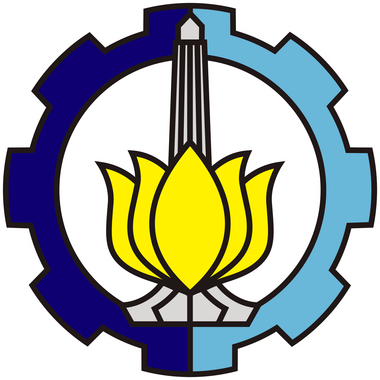 DESAIN KONSTRUKSI KAPAL – MN 184606MT SUMBADRA 6500 DWTSeptia Hardy SujiatantiNRP 4102100015Dosen Prof. Ir. Achmad Zubaydi, M.Eng., Ph.D.DEPARTEMEN TEKNIK PERKAPALANFAKULTAS TEKNOLOGI KELAUTANINSTITUT TEKNOLOGI SEPULUH NOPEMBERSURABAYA2021LEMBAR PENGESAHANDESAIN KONSTRUKSI KAPAL – MN 184606MT SUMBADRA 6500 DWT	Nama	:	Septia Hardy Sujiatanti	NRP	:	4102100015	Menyetujui,	Surabaya, ..............................Dosen Prof. Ir. Achmad Zubaydi, M.Eng., Ph.D.	Septia Hardy SujiatantiNIP 19590505 198403 1012	NRP 4102100015KATA PENGANTARPuji syukur kepada Tuhan Yang Maha Esa ……………..Pada kesempatan ini Penulis ingin mengucapkan terima kasih kepada:Dan seterusnya …Surabaya, .……………….PenulisDAFTAR ISILEMBAR PENGESAHAN	iKATA PENGANTAR	iiDAFTAR ISI	iiiDAFTAR GAMBAR	vDAFTAR TABEL	viDAFTAR SIMBOL	viiBAB 1 PENDAHULUAN	11.1	Latar Belakang	11.2	Tujuan	11.3	Ruang Lingkup	1BAB 2 METODOLOGI	22.1	Umum	22.2	Diagram Alir	22.3	Tahapan Pengerjaan	22.4	Regulations dan Rules	22.5	Asumsi-Asumsi	2BAB 3 PENENTUAN SISTEM KONSTRUKSI KAPAL	33.1	Sistem Konstruksi Kapal	33.2	Penentuan Letak Frame	3BAB 4 PERHITUNGAN BEBAN DAN UKURAN KONSTRUKSI KAPAL	44.1	Perhitungan Beban yang Bekerja pada Konstruksi Kapal	44.2	Perhitungan Ukuran Tebal Pelat	44.3	Perhitungan Ukuran Konstruksi Penguat	54.4	Perhitungan Kekuatan Memanjang Kapal	54.4.1	Perhitungan Distribusi Berat Kapal	54.4.2	Perhitungan Gaya Tekan ke Atas	54.4.3	Perhitungan Selisih Gaya Tekan ke Atas dan Berat Kapal	54.4.4	Perhitungan Gaya Lintang dan Momen Lengkung Vertikal	64.4.5	Perhitungan Momen Inersia Penampang Melintang Kapal	64.4.6	Perhitungan Tegangan Maksimum Kapal	64.4.7	Pemeriksaan Kekuatan Memanjang	6BAB 5 DESAIN PENAMPANG MELINTANG	75.1	Desain Konstruksi Penampang Melintang Kamar Mesin	75.2	Desain Konstruksi Penampang Melintang Bagian Tengah	75.3	Desain Konstruksi Penampang Melintang Sekat Tubrukan	75.4	Desain Konstruksi Detail dan Pandangan	7BAB 6 DESAIN RENCANA KONSTRUKSI	86.1	Desain Konstruksi Kapal Tampak Samping	86.2	Desain Konstruksi Kapal Tampak Atas	8BAB 7 PENUTUP	9DAFTAR PUSTAKA	10LAMPIRAN	LAMPIRAN 1 Form DKK-02 “Lembar Kemajuan Desain Konstruksi Kapal”	LAMPIRAN 2 Detail Perhitungan Teknis	LAMPIRAN 3 Gambar Penampang Melintang Format A3	LAMPIRAN 4 Gambar Rencana Konstruksi Format A3DAFTAR GAMBARGambar 2.1 Diagram Alir Langkah Pengerjaan Desain Konstruksi Kapal	2DAFTAR TABELNo table of figures entries found.DAFTAR SIMBOLLpp	=	Panjang kapal dari titik AP ke FPLwl	=	Panjang kapal sesuai dengan garis airBmld	=	Lebar kapal tanpa kulitHmld	=	Tinggi kapal tanpa kulitT	=	Sarat kapalLCB	=	Letak memanjang titik gaya apungLCG	=	Letak memanjang titik gaya beratCb	=	Koefisien blok kapala	=	Jarak gadingt	=	Tebal pelatW	=	Modulus penampang	=	Tegangandst ………
PENDAHULUANLatar Belakang   (Uraian singkat tentang hal yang menjadi latar belakang pengerjaan DKK.)Tujuan   (Uraian tentang tujuan DKK.)Ruang Lingkup   (Uraian singkat hal apa yang menjadi ruang lingkup atau batasan dalam mengerjakan DKK, yang berisi tentang variabel yang akan dikerjakan dan variabel yang diasumsikan.)
METODOLOGIUmum   (Penjelasan umum tentang sistem konstruksi yang digunakan.)Diagram Alir   (Beri diagram alir metodologi pengerjaan.)Gambar 2.1 Diagram Alir Langkah Pengerjaan Desain Konstruksi KapalTahapan Pengerjaan   (Merupakan penjelasan dari diagram alir langkah pengerjaan DKK pada Gambar 2.1. Penjelasan ini diikuti dengan literatur yang mendukung.)Regulations dan Rules   (Berikan daftar regulations dan rules yang dipakai.Asumsi-Asumsi   (Tuliskan asumsi-asumsi yang digunakan, jika ada.)
PENENTUAN SISTEM KONSTRUKSI KAPALSistem Konstruksi Kapal   (Sistem konstruksi kapal ditentukan berdasarkan tipe dan ukuran kapal, yang selanjutnya akan menjadi acuan dasar dalam mendesain konstruksi suatu kapal.)Penentuan Letak Frame   (Sebutkan posisi letak frame yang akan digambar pada Penampang Melintang, pada bagian tengah kapal untuk gading besar dan gading kecil, bagian kamar mesin untuk gading besar dan gading kecil, dan bagian sekat tubrukan.)
PERHITUNGAN BEBAN DAN UKURAN
KONSTRUKSI KAPALPerhitungan Beban yang Bekerja pada Konstruksi Kapal   (Jelaskan dan hitung beban-beban yang bekerja pada semua konstruksi kapal yang akan didesain berdasarkan sistem konstruksi, tipe dan ukuran kapal. Beban-beban yang dihitung yaitu:bebas alas;beban alas dalam;beban sisi;beban geladak;beban sekat; beban tangki;beban slamming;beban konstruksi haluan/buritan; danbeban bangunan atas dan rumah geladak.)Perhitungan Ukuran Tebal Pelat   (Jelaskan dan hitung tebal pelat yang digunakan pada kapal berdasarkan hasil perhitungan beban untuk konstruksi pelat. Tebal pelat dihitung berdasarkan peraturan klasifikasi dan sistem konstruksi yang digunakan. Tebal pelat yang dihitung yaitu:tebal pelat lunas;tebal pelat alas;tebal pelat alas dalam;tebal penumpu alas;tebal wrang pelat dan wrang kedap;tebal pelat lajur bilga;tebal pelat sisi;tebal pelat lajur sisi atas;tebal pelat geladak;tebal pelat sekat; dantebal pelat bangunan atas dan rumah geladak.)Perhitungan Ukuran Konstruksi Penguat   (Jelaskan dan hitung ukuran konstruksi penguat yang digunakan pada kapal berdasarkan hasil perhitungan beban untuk penguat. Ukuran penguat dihitung berdasarkan peraturan klasifikasi dan sistem konstruksi yang digunakan. Ukuran penguat yang dihitung yaitu:pembujur alas;pembujur alas dalam;penegar wrang pelat dan wrang kedap;pembujur sisi;pembujur geladak;penegar sekat;pelintang sisi/gading besar;pelintang geladak/balok besar;penumpu geladak;penumpu sekat;;gading kecil;balok geladak;gading alas;gading balik/alas dalam;pilar;kantilever;braket;senta sisi; dankonstruksi lain yang diperlukan..)Perhitungan Kekuatan Memanjang Kapal   (Uraikan secara umum mengenai kekuatan memanjang kapal.)Perhitungan Distribusi Berat Kapal   (Jelaskan dan hitung distribusi berat lambung kapal berdasarkan data berat dari DK dengan menyesuaikan bentuk Curve Sectional Area (CSA) dan trapesium.)Perhitungan Gaya Tekan ke Atas   (Jelaskan dan hitung distribusi gaya tekan ke atas.)Perhitungan Selisih Gaya Tekan ke Atas dan Berat Kapal   (Hitunglah beban (selisih distribusi gaya tekan ke atas dengan distribusi berat kapal).)Perhitungan Gaya Lintang dan Momen Lengkung Vertikal   (Jelaskan dan hitung distribusi gaya lintang dan momen lengkung vertikal kapal. Jika hasil perhitungan perlu dilakukan koreksi, jelaskan dan hitung koreksinya.)Perhitungan Momen Inersia Penampang Melintang Kapal   (Jelaskan dan hitung momen inersia penampang melintang kapal berdasarkan ukuran konstruksi kapal yang telah didesain sebelumnya.)Perhitungan Tegangan Maksimum Kapal   (Jelaskan dan hitung nilai tegangan maksimum pada bagian tengah kapal untuk tegangan di geladak dan tegangan di alas. Perhitungan dilakukan sesuai aturan BKI.)Pemeriksaan Kekuatan Memanjang   (Periksa hasil perhitungan kekuatan memanjang pada bagian tengah kapal untuk tegangan di geladak dan tegangan di alas, berdasarkan aturan BKI.)
DESAIN PENAMPANG MELINTANGProses pembuatan Penampang Melintang (Midship Section) dilakukan dengan menggunakan drafting software, misalnya AutoCAD. Desain Midship Section dibuat berdasarkan bentuk lambung yang diambil dari gambar Lines Plan hasil pengerjaan Desain Kapal (DK).Desain Konstruksi Penampang Melintang Kamar Mesin   (Jelaskan dan desain konstruksi penampang melintang kapal di bagian kamar mesin.)Desain Konstruksi Penampang Melintang Bagian Tengah   (Jelaskan dan desain konstruksi penampang melintang kapal di bagian tengah.)Desain Konstruksi Penampang Melintang Sekat Tubrukan   (Jelaskan dan desain konstruksi penampang melintang kapal di bagian sekat tubrukan.)Desain Konstruksi Detail dan Pandangan   (Jelaskan dan desain konstruksi yang harus didetailkan maupun dilihat dari pandangan lain di bagian kamar mesin, tengah kapal, dan sekat tubrukan.)
DESAIN RENCANA KONSTRUKSIDesain Konstruksi Kapal Tampak Samping   (Jelaskan dan desain rencana konstruksi kapal tampak samping (profile view) pada potongan center line.)Desain Konstruksi Kapal Tampak Atas   (Jelaskan dan desain konstruksi kapal tampak atas (top view) dari geladak-geladak akomodasi, yang terdiri dari geladak kimbul (poop deck), geladak agil (forecastle deck), geladak-geladak dari bangunan atas lainnya, geladak utama (main deck), alas ganda (double bottom), dan kamar mesin (engine room).)
PENUTUP   (Buatlah ringkasan dari pekerjaan yang telah dilakukan dalam bentuk poin-poin.)DAFTAR PUSTAKA   (Semua sumber pustaka yang tercantum harus dirujuk dalam penulisan DKK, dan semua pustaka yang diacu secara langsung harus dicantumkan dalam Daftar Pustaka.)LAMPIRANLampiran 1 Form DKK-02 “Lembar Kemajuan Desain Konstruksi Kapal”Lampiran 2 Detail Perhitungan TeknisLampiran 3 Gambar Penampang Melintang (Midship Section) Format A3Lampiran 4 Gambar Rencana Konstruksi (Construction Profile) Format A3LAMPIRAN 1
FORM DKK-02 
“LEMBAR KEMAJUAN DESAIN KONSTRUKSI KAPAL”LAMPIRAN 2
DETAIL PERHITUNGAN TEKNISLAMPIRAN 3
GAMBAR PENAMPANG MELINTANG (MIDSHIP SECTION) FORMAT A3LAMPIRAN 4
GAMBAR RENCANA KONSTRUKSI (CONSTRUCTION PROFILE)FORMAT A3